How would you like to organise your parents’ wedding or civil partnership?Are you bursting with ideas to create a truly unforgettable day?CBBC is looking for 8-14 year olds to take part in the next series of Marrying Mum and Dad, the hit TV show where kids organise their parents’ Big Day!If your parents are planning a marriage or civil partnership, this could be the perfect opportunity for you to plan the ultimate themed day for them. IF YOU WANT TO APPLY YOU NEED TO:Get permissionMake sure you have permission from your parent/guardian before sending us any personal detailsFill out the attached application formWe need to find out details about you, why you want to organise your parents’ wedding and why you think you should appear on the programme. You should fill out the application form with your parents – but you don’t have to show them the part where you tell us about the themes for the wedding.  They should fill out their section and then sign the consent form.Application Form Your completed application form must include the signed consent slip and a recent photograph of you and your family (we will not be able to return this photo).Closing date for all applications is Monday 17th February 2020, but you should return the signed and completed form as soon as possible. Early applications are strongly encouraged!!! You can then either complete the application form and email it back with the family photo to marrying@bbc.co.uk or else post it to:Marrying Mum and DadBBC ScotlandCBBCZone 4.0140 Pacific QuayGlasgowG51 1DA(Please note - If you can’t access a scanner – you can complete the form by hand and take photos of it with a smartphone and then email us) We cannot guarantee you will be contacted after submitting an application. Applicants who are contacted are not guaranteed a place on the show.Thank you and good luck!PARENTAL CONSENT FORM To the Parent or Guardian:Your child would like to apply to take part in the new series of CBBC’s Marrying Mum and Dad, where children organise the wedding or civil partnership of their parents. The show will be transmitted on the CBBC Channel and other BBC channels, the CBBC website and iPlayer.About the show:In Marrying Mum and Dad children are in the driving seat as they plan agreed aspects of their parent’s wedding day. The format involves following the journey of the children as they organise and plan their parents’ marriage or civil partnership, with the support of the show’s presenters, culminating in the Big Day.Note for Parents:We are looking for couples who are already planning to get married or enter a civil partnership, but haven’t yet organised it.This series involves you handing over control of parts of your wedding day to your children/step-children. Although the couples we feature should already have agreed to marry, we cannot include couples who have already begun preparations for their day, for example having already booked a venue. Your children will make plans with the help of a CBBC team that you won’t know about until the day itself. The aim of the series is that you will be both surprised and delighted with the wedding day they organise for you. If you are happy for this to happen, and you and your family think a wedding day should be fun, then please fill in both of the parent’s sections below.The Application Process:For the application to be considered, you need to submit a completed Application Form which you have filled out with your children, a signed parental consent form and a photograph of the children and yourselves (unfortunately this cannot be returned).  Please noteInvolvement in the programme will be subject to the BBC gaining the necessary licenses for filming.There are no guarantees your family will be chosen to take part in the series.All production decisions are at the sole discretion of the production team. For your application to be considered, your children must be aged between 8 and 14 years old during the filming period as detailed below.Filming will take place between February and July 2020, so you must be prepared to be available for filming and to get married during this time period.The final date for receiving application forms is Monday 17th February 2020 so make sure the application gets to us by then. Early applications are strongly encouraged.FOR PARENTS TO COMPLETE:Please declare if you or your child is a close relative of a BBC employee.If yes please give details:				YES [  ]   NO [  ] ………………………………………………………………………………………….Have you or your family appeared in any television programmes before? If yes please give details:				YES [  ]   NO [  ]                                                                                                                                                                                                                                   ………………………………………………………………………………………….Do you or your child have any holiday plans between 1st February and 31st July 2020 If yes please give dates:				YES [  ]   NO [  ]                                                                                                                                                                                                                                         ………………………………………………………………………………………….Would you be happy for your child to be considered for other CBBC shows? If we believe your child may be appropriate for another CBBC show, we will contact you about it and will not contact your child directly. Details will be kept on file for 6 months.Please select relevant box				YES [  ]   NO [  ]Does your child have any disabilities or allergies that we should be made aware of? (We actively encourage applications from all children).If yes please give details:				YES [  ]   NO [  ]                                                                                                                                                                                                                                   ………………………………………………………………………………………….I confirm that I have given consent for this application to be considered and I am happy for my child to take part if selected.I am the child’s parent / guardian (delete as appropriate) NAME OF PARENT/GUARDIAN (print): ............................................................................................SIGNED: ..............................................................................	   DATE: ...............................................ADDRESS: .........................................................................................................................................HOME TELEPHONE: ............................................................MOBILE:...............................................EMAIL: ................................................................................................................................................  FOR PARENTS TO COMPLETE:FOR THE CHILD APPLICANT TO COMPLETEABOUT YOU:PLEASE FILL IN ALL SECTIONS. You can use an extra page if you need to. Please also attach A RECENT PHOTO OF YOU AND YOUR FAMILY (sorry, we cannot return the photo)Thank you for taking the time to fill out this application form. Please remember to include a photo with the form. We will be in touch if we need any further information.Privacy NoticeYour trust is very important to us. We are committed to protecting the privacy and security of your personal information.It is important that you read this notice so that you are aware of how and why we are using such information. This privacy notice describes how we collect and use personal information about you during and after your relationship with us, in accordance with data protection law.What will we collect and how will we use it?The BBC will collect and process the personal information that you have provided to us in your application including your child’s name, age, date of birth, address and a contact telephone number, as well as any additional information we request from you if your application is shortlisted.The BBC is the “data controller” of this information. This means that the BBC decides what your personal data is used for, and the ways in which it is processed for the purposes of the show. Where not overridden by your interests, the BBC processes your personal information for this purpose on the basis of the BBC’s legitimate interests in administering matters in a fair and proper manner.Retaining Your Personal InformationThe BBC will retain your personal information until 31st December 2020. If you are successful with your application, we will retain your personal information for two years.Your Rights And More InformationIf you have any questions about how the BBC handles your personal information, or you wish to find out about your rights under data protection law, please visit the BBC’s Privacy and Cookies Policy online. You will also be able to find out more information about how the BBC processes your information and how you can contact the BBC’s Data Protection Officer.If you raise a complaint with the BBC about the way it has handled your personal information and you are dissatisfied with the BBC’s response, you are entitled to lodge a complaint with a supervisory authority. In the UK, the supervisory authority is the Information Commissioner’s Office (ICO), which can be contacted at: https://ico.org.uk/conerns/.For further information, please also see the BBC's privacy policy at bbc.co.uk/privacy.If successful, we will call the Parent/Guardian listed on your child’s application form and not your child.  The BBC operates a Child Protection Policy and all our staff comply with it. (The BBC’s Child Protection Policy can be viewed at:  bbc.co.uk/privacyFULL NAMEPARTNER’S FULL NAMEARE YOU THE LEGAL GUARDIANS OF THE CHILD/CHILDREN APPLYING FOR THE SHOW? IF NOT, PLEASE DETAIL WHO IS?PLEASE LIST EACH MEMBER OF YOUR IMMEDIATE FAMILY(incl. step children) AND THEIR RELATIONSHIP TO YOU (Please include children’s ages)ADDRESSCONTACT DETAILSPHONE:(MOBILE & LANDLINE)EMAIL ADDRESS:HOW LONG HAVE YOU AND YOUR PARTNER BEEN TOGETHER?ARE YOU ENGAGED? IF SO, WHEN DID YOU GET ENGAGEDDO EITHER OF YOU HAVE CHILDREN FROM PREVIOUS RELATIONSHIPS? If so please list names and ages hereTELL US A BIT ABOUT BOTH OF YOUR LIKES AND DISLIKES, HOBBIES AND INTERESTS HERE ARE YOU HAPPY TO LET YOUR CHILDREN ORGANISE ASPECTS OF YOUR WEDDING / CIVIL PARTNERSHIP DAY WITH THE HELP OF CBBC? (PLEASE NOTE THAT PARENTS MUST AGREE NOT TO INFLUENCE THE DECISION-MAKING PROCESS) WHY DO YOU WANT YOUR CHILDREN TO ORGANISE YOUR BIG DAY?IS THERE ANY PARTICULAR REASON WHY YOU HAVEN’T GOT MARRIED BEFORE NOW?ARE THERE ANY PARTS OF YOUR WEDDING DAY YOU WOULD NOT BE HAPPY FOR YOUR CHILD TO ORGANISE? PLEASE TELL US WHYARE THERE ANY IMPORTANT FACTS WE NEED TO BE AWARE OF REGARDING YOUR PLANNED MARRIAGEEG: RELIGIOUS OR FAMILIAL CONSIDERATIONS?ARE THERE ANY DATES BETWEEN FEBRUARY AND JULY 31st 2020 THAT YOU ARE NOT AVAILABLE FOR FILMING (eg due to holidays booked, children’ exams etc)ARE THERE ANY DAYS OF THE WEEK, DATES OR GENERAL PERIODS OF TIME DURING WHICH YOU ARE UNABLE TO GET MARRIED (eg for religious reasons)?WHAT WOULD BE THE MINIMUM AND MAXIMUM NUMBER OF GUESTS YOU’D LIKE TO INVITE? HOW DID YOU HEAR ABOUT APPLYING FOR THE SHOW?FULL NAMENICK NAME if you have oneAGEADDRESSPARENT/GUARDIANFull Name(s)PARENT/GUARDIAN CONTACT DETAILSPhone & emailWHY DO YOU THINK YOU’D BE GOOD AT ORGANISING YOUR PARENT’S WEDDING / CIVIL PARTNERSHIP?HAVE YOU ORGANISED ANY PARTIES OR EVENTS BEFORE? IF YES, WHAT EVENT DID YOU ORGANISE?WAS IT / WERE THEY A SUCCESS?  WHAT WAS THE BEST BIT ABOUT IT?DO YOU HAVE ANY SIBLINGS OR STEP BROTHERS OR SISTERS OR FRIENDS WHO WOULD LIKE TO HELP YOU ORGANISE THE WEDDING / CIVIL PARTNERSHIP?Please list names & ages hereDO YOU THINK YOU’D BE ABLE TO KEEP YOUR PLANS A SECRET UNTIL THE ACTUAL DAY?HOW WOULD YOU DESCRIBE THEPERSONALITIES OF THE COUPLE GETTING MARRIED?WHAT ARE SOME OF YOUR FAMILY’S FAVOURITE THINGS TO DO?WHAT WOULD YOU LIKE TO BE WHEN YOU GROW UP?SUM UP YOUR PERSONALITY IN THREE WORDSI.e. fun, creative & organised etc.WHAT ARE THREE POSSIBLE THEMES YOU THINK WOULD BE GOOD FOR PARENT’S WEDDING? TELL US THE REASONS WHY.(You can change your mind later - you don’t have to stick to these themes if you were to take part in the show. This is just so we can get an idea of the kind of things you are thinking about.)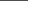 